			Проект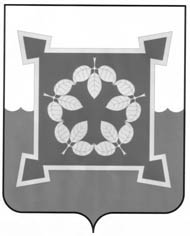 СОБРАНИЕ ДЕПУТАТОВЧЕБАРКУЛЬСКОГО ГОРОДСКОГО ОКРУГА V СОЗЫВАЧелябинской области                                        РЕШЕНИЕот    «__»______________ № _____           г. ЧебаркульО внесении изменений в Правила землепользования и застройки Чебаркульского городского округа	Рассмотрев представление главы Чебаркульского городского округа «О внесении изменений в Правила землепользования и застройки Чебаркульского городского округа, утвержденные решением Собрания депутатов от 22.12.2016   № 245» в соответствии со статьей 26 Устава муниципального образования «Чебаркульский городской округ»,  Собрание депутатов Чебаркульского городского округа, РЕШАЕТ: Внести изменения в Правила землепользования и застройки Чебаркульского городского округа, утвержденные решением Собрания депутатов Чебаркульского городского округа от 22.12.2016 года № 245, в части дополнения видов разрешенного использования применительно к территориальной зоне Б3 - «лечебно-оздоровительные зоны» видом разрешенного использования: - «малоэтажная многоквартирная жилая застройка» для земельных участков с кадастровыми номерами 74:38:0116023:61, 74:38:0116023:62, 74:38:0116023:63;- «коммунальное обслуживание» для земельного участка с кадастровым номером 74:38:0000000:11550.Настоящее решение вступает в законную силу с момента принятия и подлежит опубликованию (обнародованию) в установленном порядке.       Контроль исполнения настоящего решения возложить на постоянную депутатскую комиссию по вопросам градостроительства, землепользования и городского хозяйства (А.А. Чернышев).Председатель Собрания ДепутатовЧебаркульского городского округа					           Н.С. БаландинГлава Чебаркульского городского округа				     С.А. Виноградова